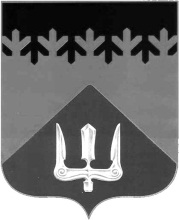  СОВЕТ ДЕПУТАТОВВОЛХОВСКОГО МУНИЦИПАЛЬНОГО РАЙОНАЛЕНИНГРАДСКОЙ ОБЛАСТИРЕШЕНИЕот   28  января  2020  года                                                                                   №  3Руководствуясь Федеральным законом от 05.04.2013 г. № 44-ФЗ «О контрактной системе в сфере закупок товаров, работ, услуг для обеспечения государственных и муниципальных нужд», в целях приведения муниципальных нормативных правовых актов в соответствие действующему законодательству Российской Федерации, Совет депутатов Волховского муниципального района Ленинградской области решил:1. Внести в решение Совета депутатов Волховского муниципального района от 25 февраля 2015 года № 6 «Об уполномоченном органе на определение поставщиков (подрядчиков, исполнителей) для заказчиков Волховского муниципального района Ленинградской области» (далее – решение от 25 февраля 2015 года № 6) следующие изменения:1.1. Изложить пункт 3 Порядка взаимодействия Уполномоченного органа и Заказчиков Волховского муниципального района при определении поставщиков (подрядчиков, исполнителей) для обеспечения нужд Заказчиков Волховского муниципального района, утвержденного пунктом 3 решения от 25 февраля 2015 года № 6 (далее – Порядок), в следующей редакции:«Определение поставщиков (подрядчиков, исполнителей) путем проведения конкурсов (открытый конкурс в электронной форме, конкурс с ограниченным участием в электронной форме, двухэтапный конкурс в электронной форме), аукционов в электронной форме, запросов котировок (предварительный отбор участников закупки в целях оказания гуманитарной помощи либо ликвидации последствий чрезвычайных ситуаций природного или техногенного характера; запрос котировок в целях оказания гуманитарной помощи либо ликвидации последствий чрезвычайных ситуаций природного или техногенного характера), запросов котировок в электронной форме и запросов предложений в электронной форме (далее - конкурсов, аукционов, запросов котировок и запросов предложений) осуществляется Уполномоченным органом, только при наличии информации о закупке в плане-графике Заказчика».1.2. Приложение № 1 к Порядку изложить в новой редакции согласно Приложению к настоящему Решению.2. Настоящее решение вступает в силу на следующий день после его официального опубликования в сетевом издании «ВолховСМИ».3. Контроль за исполнением настоящего решения возложить на постоянную депутатскую комиссию по бюджету и налогам.ГлаваВолховского муниципального районаЛенинградской области                                                                        Кафорин С. А.О внесении изменений в решение Совета депутатов Волховского муниципального района от 25 февраля 2015 года № 6 «Об уполномоченном органе на определение поставщиков (подрядчиков, исполнителей) для заказчиков Волховского муниципального района Ленинградской области»